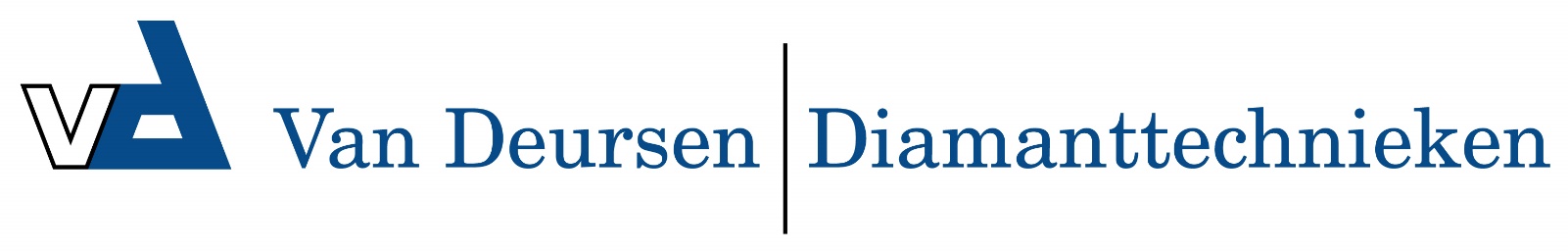 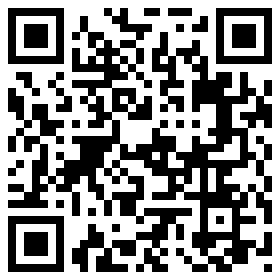 Adesso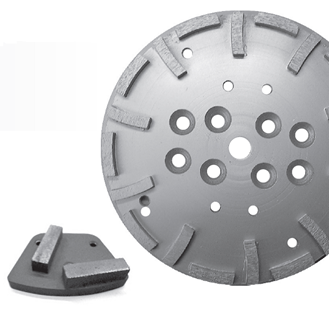 Toepassing:Slijpblokken verkrijgbaar in verschillende korrels:Diameter komschijf Ø     250Asgat19-22,23Blauw    ZachtTerazzo, asfaltRoodMiddel    Beton, cement dekvloerWitHardAbrasief materiaal, vers betonK030/40K140/60K260/80K380/100K4    100/120